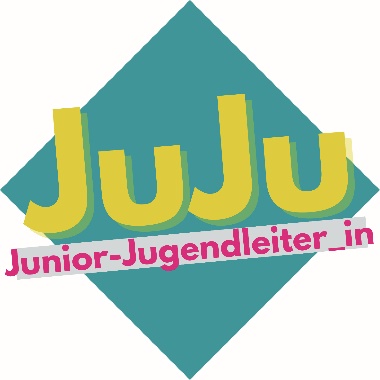 ZERTIFIKATTeilnahme an einer Junior-Jugendleiter_innen (JuJu)-Schulung 
Hiermit bescheinigen wir, dass [NAME], geboren am [GEBURTSDATUM], erfolgreich an einer Schulung zum_zur Junior-Jugendleiter_in (JuJu) teilgenommen hat.Die Schulung zum JuJu ist geprägt von aktuellen Themen junger Menschen und der Kinder- und Jugendarbeit wie Partizipation, Beteiligung und Teilhabe aller Kinder und Jugendlichen (Diversität, Inklusion, Geschlechtergerechtigkeit).Die Schulung umfasste [STUNDEN] und erstreckte sich auf folgende Inhalte:Gruppenprozesse kennenlernen und nachvollziehen: z.B. neue Rollen und Verantwortung, neue Erfahrungen und eigene Einstellungen reflektierenPartizipation: z.B. Mitreden, Meinung bilden und vertreten, Mitbestimmen, Methoden zur Entscheidungsfindung, niedrigschwellige DemokratieprozessePrävention sexualisierter Gewalt: z.B. Nähe/Distanz, Verhaltenskodex, Ansprechpersonen, Hilfe findenSpiel- und Erlebnispädagogik: z.B. Methoden (Kennenlernspiele, Kooperationsspiele etc.) kennenlernen, auswählen, vorbereiten, anleiten, reflektieren, einordnenWerte, Haltung Spiritualität: z.B. Impulse gestalten und umsetzen, Werte und Haltung reflektierenKinderrechteVerbands- und trägerspezifische Inhalte: z.B. Selbstverständnis, Aufgaben, Ziele und Strukturen der jeweiligen OrganisationMit dem JuJu-Zertifikat wird zudem das ehrenamtliche Engagement von [NAME] beim [TRÄGER] bestätigt.[ORT], [DATUM][NAME UND UNTERSCHRIFT DES_DER SCHULUNGSLEITER_IN][STEMPEL]									[Verbandslogo]